О подготовке и проведении по продаже муниципального имуществапосредством публичного предложенияВ соответствии с Федеральным законом 178-ФЗ «О приватизации государственного и муниципального имущества», Уставом муниципального образования Большеколпанское сельское поселение, Положением об администрации муниципального образования Большеколпанское сельское поселение, утверждённым решением Совета депутатов от 19.12.2011 года №68, Положением о порядке владения, пользования и распоряжения имуществом, находящимся в муниципальной собственности муниципального образования Большеколпанское сельское поселение Гатчинского муниципального района Ленинградской области, утвержденным решением Совета депутатов от 10.04.2014 года №13, решением Совета депутатов от 15.11.2010 года №64 «Об утверждении Порядка  принятия решения об условиях приватизации муниципального имущества (кроме жилищного фонда) муниципального образования Большеколпанское сельское поселение Гатчинского муниципального района Ленинградской области, решением Совета № 51 от 17.12.2015 г. «Об утверждении прогнозного плана приватизации имущества муниципального образования Большеколпанское сельское поселение Гатчинского муниципального района Ленинградской области на 2016 год», на основании решения Комиссии по вопросам распоряжения муниципальным имуществом муниципального образования Большеколпанское сельское поселение от 08 сентября  2016 года протокол 
№ 2 и  протокол № 3, администрация Большеколпанского сельского поселенияПОСТАНОВЛЯЕТ:1. В связи с признанием несостоявшимся  аукциона по продаже движимого муниципального имущества, утвержденного Постановлением администрации Большеколпанского сельского поселения  от 22.07.2016 г. № 254 «О подготовке и проведении аукциона по продаже движимого имущества», из-за отсутствия заявок по  ЛОТУ № 2: транспортное средство Chevrolet KLAC (C 100/Captiva), 2009 года выпуска, рег. номер: В 531 РС 47 ПТС:78 МО 369521, выдан ООО «ДженералМоторс Авто» 16.01.2009, и  в соответствии с Протоколом № 1  от 24.08.2016 года «О признании Претендентов участниками аукциона по продаже движимого муниципального имущества муниципального образования Большеколпанское сельское поселение»    провести торги по продаже движимого муниципального имущества – транспортного средства  Chevrolet KLAC (C 100/Captiva), 2009 года выпуска, рег. номер: В 531 РС 47 ПТС:78 МО 369521, выдан ООО «ДженералМоторс Авто» 16.01.2009 посредством публичного предложения.2. Торги провести  посредством публичного предложения с использованием   открытой формы  подачи  предложений  о приобретении  движимого  муниципального имущества в течение одной процедуры  проведения такой продажи.3. Установить определенную на основании отчета независимого оценщика рыночной стоимости движимого муниципального имущества, указанного в п.1. постановления, составленного в соответствии с законодательством Российской Федерации об оценочной деятельности:начальную цену  первоначального предложения  в размере  501036,00 (Пятьсот одна тысяча  тридцать шесть)  рублей  без учета НДС   по ставке 18%.величину снижения цены первоначального предложения («шаг понижения») – 10 %    от цены первоначального предложения, что составляет - 50103,60 руб. (Пятьдесят тысяч сто три рубля   шестьдесят копеек) без НДС  и не изменяемую  в течение  всей процедуры продажи  величину повышения цены  (шаг аукциона)  - 50% от  шага понижения, что составляет – 25051,80 руб. (Двадцать пять тысяч пятьдесят один рубль  восемьдесят копеек), без НДС  и не изменяемую  в течение  всей процедуры продажи.минимальную цену предложения  (цену отсечения)  - фиксированная  сумма – 50 % от  начальной цены  продажи имущества, что составляет  250518,00  руб. (Двести пятьдесят тысяч пятьсот восемнадцать рублей)  без НДС.  4. Установить задаток для участия в продаже движимого муниципального имущества, указанного в п.1. постановления,  в размере 20% от первоначальной цены  продажи   имущества, указанной в п.3 постановления, что составляет 100207,20 руб. (Сто  тысяч двести семь рублей). 5. Право  приобретения  движимого муниципального имущества, указанного в п.1. постановления,   принадлежит участнику  продажи посредством публичного предложения, который подтвердил цену  первоначального  предложения  или цену предложения, сложившуюся на соответствующем  «шаге понижения», при отсутствии  предложений других участников.В случае, если несколько участников продажи посредством публичного предложения подтверждают цену первоначального предложения или цену предложения, сложившуюся на одном из «шагов понижения», со всеми участниками продажи посредством публичного предложения проводится аукцион по установленным в соответствии с настоящим Федеральным законом правилам проведения аукциона, предусматривающим открытую форму подачи предложений о цене имущества. Начальной ценой государственного или муниципального имущества на таком аукционе является цена первоначального предложения или цена предложения, сложившаяся на данном "шаге понижения".В случае, если участники такого аукциона не заявляют предложения о цене, превышающей начальную цену государственного или муниципального имущества, право его приобретения принадлежит участнику аукциона, который первым подтвердил начальную цену государственного или муниципального имущества.6. Разместить настоящее Постановление, документацию  о проведении продажи движимого имущества, находящегося в собственности муниципального  образования Большеколпанское сельское поселение Гатчинского муниципального района Ленинградской области,  посредством публичного предложения  и  Информационное сообщение о проведении  продажи имущества  на сайтах www.torgi.gov.ru, на официальном сайте администрации муниципального образования Большеколпанское сельское поселение Гатчинского муниципального района Ленинградской области http://www.kolpany.gatchina.ru,  не менее чем за тридцать дней до дня осуществления продажи указанного в п. 1 настоящего постановления приватизируемого муниципального имущества.7. Опубликовать настоящее постановление и Информационное сообщение о проведении   продажи  движимого муниципального имущества в сетевом издании «Леноблинформ» www.lenoblinform.ru.8. Комиссии по приватизации муниципального имущества (кроме жилищного фонда)  муниципального образования Большеколпанское сельское поселение Гатчинского муниципального района Ленинградской области:обеспечить подготовку проектов документации по вопросам приватизации указанного выше  движимого имущества и  обеспечить организацию проведения  продажи движимого муниципального имущества посредством публичного предложения, прием  т и рассмотрение заявок на участие в продаже движимого муниципального имущества посредством публичного предложения.9. Назначить:ведущим продажи  движимого муниципального имущества посредством публичного предложения - ведущего  специалиста  по вопросам территориального планирования  администрации Большеколпанского сельского поселения – Гузь Н.М. уполномоченным  представителем продавца движимого муниципального имущества на  торгах посредством публичного предложения начальника бюджетного учета и отчетности – главного бухгалтера – Никулину Ю. Н.10. Администрации Большеколпанского сельского поселения по итогам торгов заключить договор купли-продажи муниципального имущества с победителем  продажи.11. Контроль за исполнением настоящего постановления оставляю за собой.Глава администрацииБольшеколпанского сельского поселения                                    М.В.Бычинина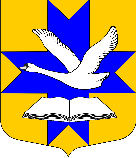 Администрация муниципального образованияБольшеколпанское сельское поселениеГатчинского муниципального районаЛенинградской областиПОСТАНОВЛЕНИЕот «22» сентября 2016г.		                                                               № 317